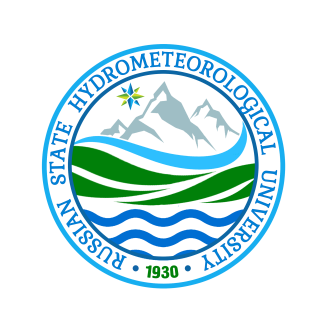 ПАМЯТКА ДЛЯ ИНОСТРАННЫХ ГРАЖДАН, ПРИБЫВАЮЩИХ НА ОБУЧЕНИЕ В РГГМУ В 2019/2020 УЧЕБНОМ ГОДУДля бюджетных и контрактных студентов:Каждому пребывающему студенту необходима следующая сумма для оплаты обучения, общежития и страховки, которую необходимо внести в первую неделю прибытия в Университет:Внимание: При получении визы в Посольстве России, проверьте правильность написания вашего имени и фамилии, а также название университета (РГГМУ)! Оригиналы документов, которые необходимо иметь при себе для зачисления в Университет:Паспорт.Оригинал документов об образовании, легализованный в установленном международными соглашениями порядке (подробнее об этом вы должны узнать в Посольстве Российской Федерации в своей стране).Нотариальный перевод паспорта и документов об образовании на русский язык.Миграционная карта (вам ее выдадут в аэропорту по прилету в Россию).6 фотографий 3*4 см.Для контрактных студентов:- 78 000 рублей (обучение за 1 семестр)- 11 500 рублей (проживание за первые 3 месяца)- 6 500 рублей (страховка)Для бюджетных студентов: - 6 500 рублей (страховка)- 3 500 рублей (проживание за первые 3 месяца)